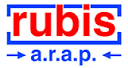 www.integration-rubis.frwww.arap-rubis.orgAnnée de création : 1996Soutenue par la Fondation Julienne DUMESTE depuis 2011.Projets transverses avec : LE REFUGEProstitution				Prévention				SantéSocial				Soutien